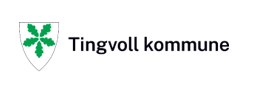 Innmelding av anlegg og tiltak til rullering av temaplan for Idrett og fysisk aktivitet 2025 – 2029Anleggseier : __________________________________________________________Hva ønskes realisert, beskriv:Hvilket behov legges til grunn?Hvilket år/periode ønskes tiltaket realisert? Kryss av:Planperioden_____________	Etter 2029, uprioritert liste__________Hva er stipulert totalkostnad?Er tiltaket årsmøtebehandlet? Ja/nei_______________________Er tiltaket styrebehandlet? Ja/nei__________________________Kontaktperson for tiltaket, oppgi navn og email:__________________________________________________________________________________Innmeldingsfrist 15.mai til:    postmottak@tingvoll.kommune.noDato: Signatur/navn: